Инструкция по установке Системы автоматизации и управления процессами сортировки в реальном времени ПО RASS1.УстановкаДля установки и запуска ПО RASS требуется использовать VMWare.VMware Workstation — программное обеспечение виртуализации, предназначенное для компьютеров x86-64 операционных систем Microsoft Windows и Linux. Позволяет пользователю установить одну или более виртуальных машин на один физический компьютер и запускать их параллельно с ним.Ссылка для скачивания: https://disk.yandex.ru/d/tE89_6NeY-YKUQПароль для скачивания предоставляется заказчику в рамках договора.В состав образа системы входит:Astra LinuxСертифицированная ОС со встроенными средствами защиты информации (СЗИ) для стабильной и безопасной работы ИТ-инфраструктур любого масштаба и обработки информации различной степени конфиденциальности. Сертифицирована СЗИ ФСТЭК России.JDK 17JDK (Java Development Kit) — это бесплатный комплект инструментов, с помощью которого создают и запускают программы при разработке приложений на языке Java.PostgreSQL 14Мощная открытая система управления реляционными базами данных с открытым исходным кодом.RASS 1.0Система автоматизации производственных процессов сортировки RASS2. ЗапускДля запуска ПО RASS нужен VMPlayer 16+VMware Workstation Player (ранее VMware Player)- виртуальная система для запуска нескольких операционных систем одновременно на вашем компьютере.Логин и пароль для входа в OS предоставляется заказчику в рамках договора.Приложение RASS уже установлено как сервис в Linux в автозапуске.RASS включает в себя веб-приложение, доступное по ярлыку на рабочем столе образа.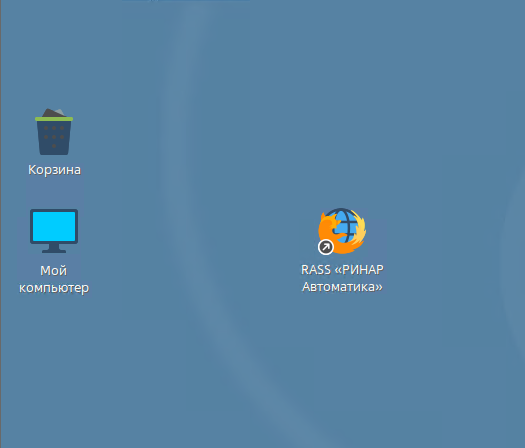 Логин и пароль доступа администратора предоставляется заказчику в рамках договора. 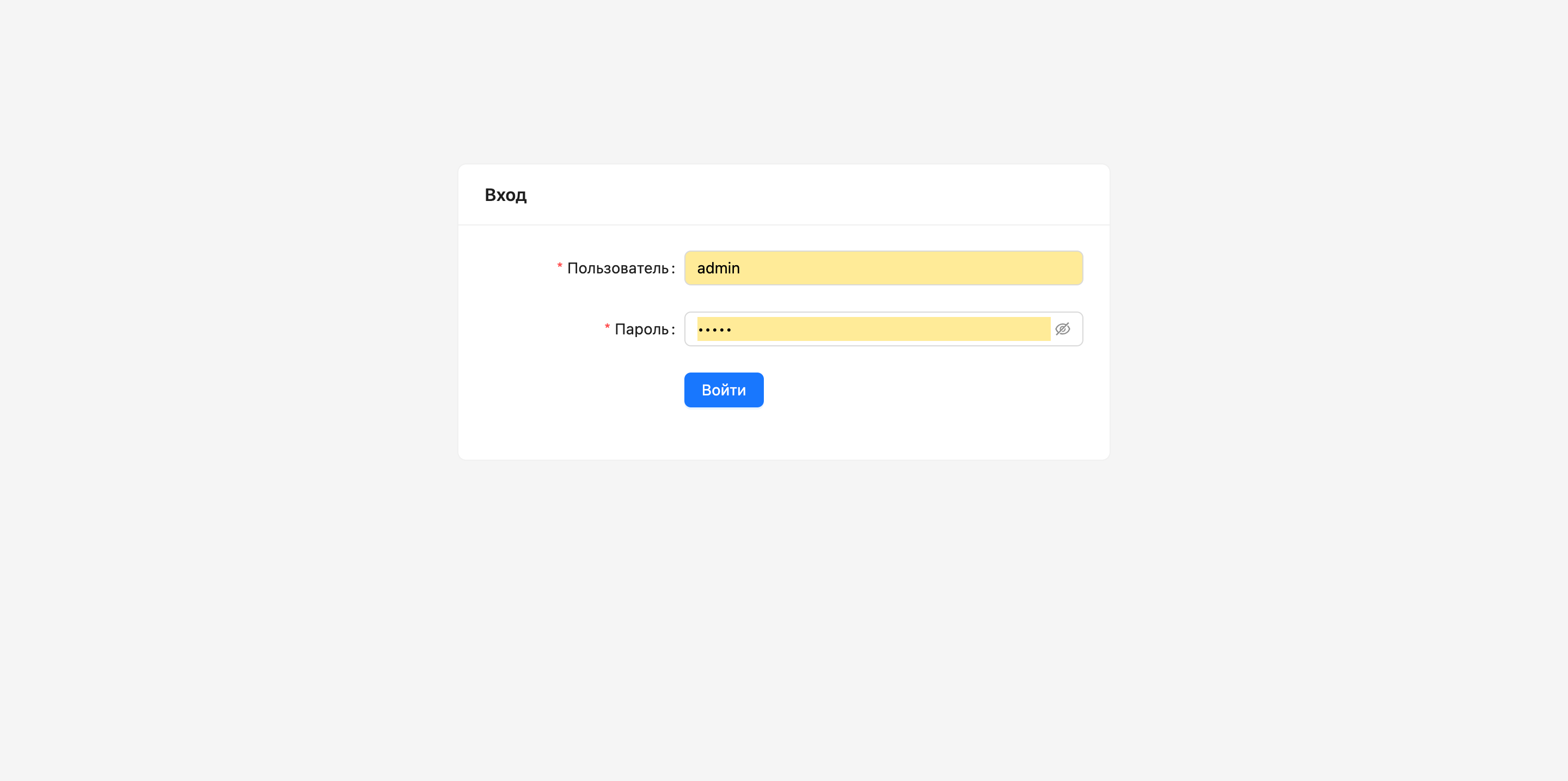 Важно! 
ПО RASS важно запускать и эксплуатировать во внутренней ИТ инфраструктуре Заказчика с включенными и корректно настроенными межсетевыми экранами.